Волонтеры объединения «Дорожный патруль» 18.03.2015 приняли участие во Всероссийском митинге, посвященном годовщине присоединения Крыма к России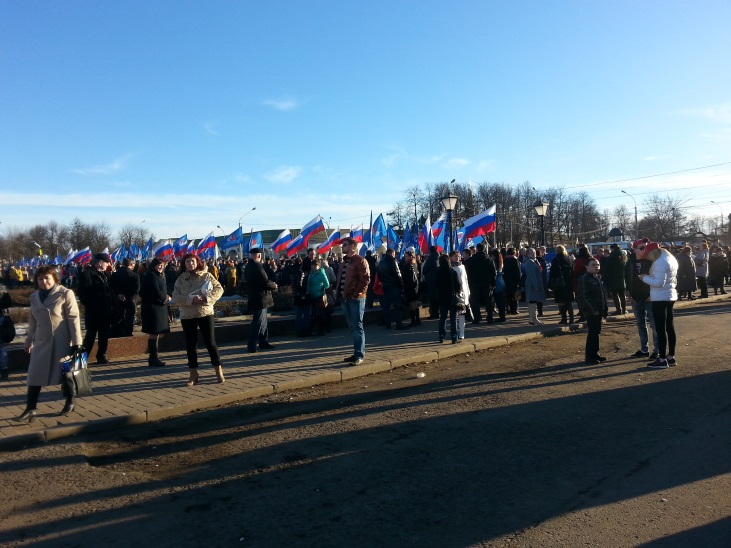 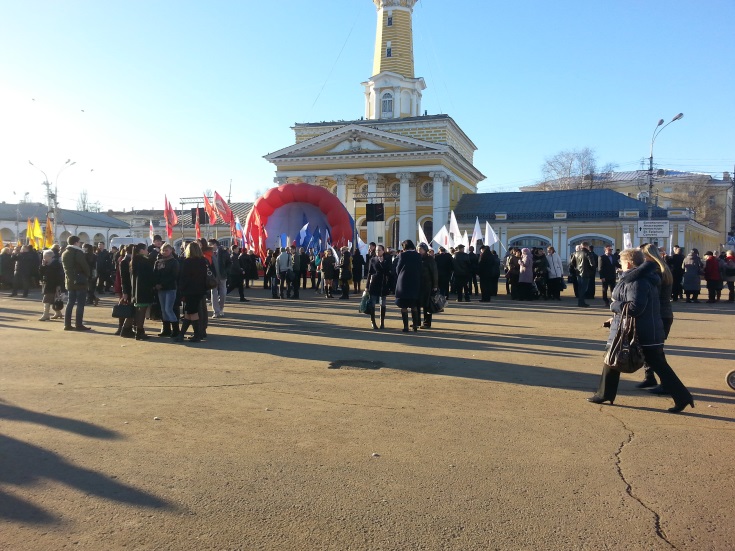 Митинг в центре городаМитинг в центре города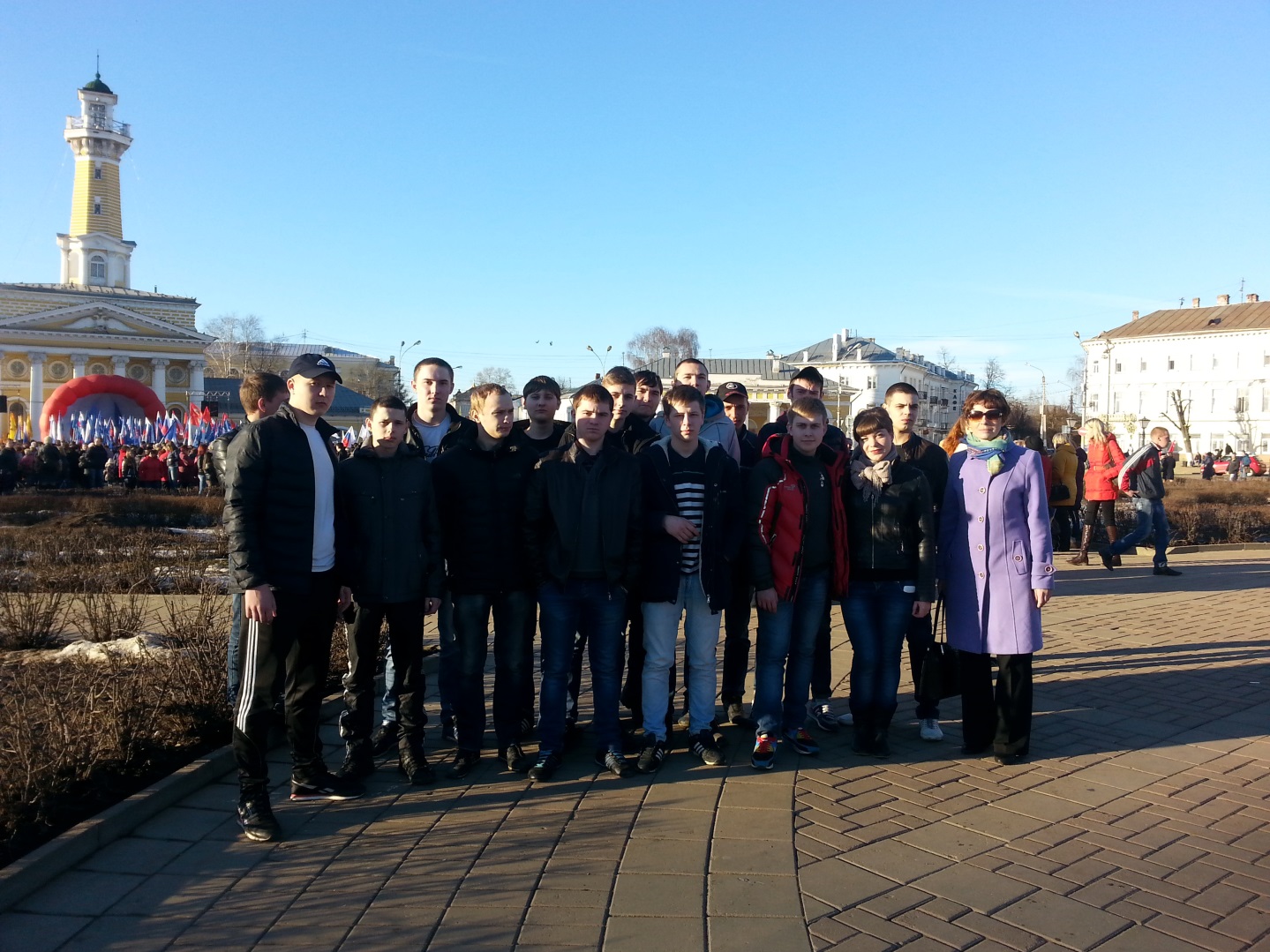 